ДО ПРЕДСЕДАТЕЛЯНА ОБЩИНСКИ СЪВЕТПАЗАРДЖИКП Р Е Д Л О Ж Е Н И Еот Тодор Димитров Попов – Кмет на Община ПазарджикОТНОСНО: Одобряване на годишен план за ползване на дървесина от горски територии, собственост на Община Пазарджик, през 2023 г. и даване на съгласие за ползване на дървесината чрез продажба на стояща дървесина на корен.Уважаеми Господин Председател,	Съз Заповед № 005/06.01.2017г. на Директора на РДГ – Пазарджик е утвърден Горскостопански план на горските територии, собственост на община Пазарджик.	В тази връзка и на основание Закона за горите и Наредба за условията и реда за възлагане изпълнението на дейности в горски територии – държавна и общинска собственост, и за ползването на дървесина и недървесни горски продукти е необходимо Общинския съвет да одобри Годишен план за ползване на дървесина в горски територии – общинска собственост за 2023 г., който годишен план е съобразен с предвиденото средно годишно ползване по утвърдения Горскостопански план.Също така Общинския съвет е необходимо да даде съгласие за ползване на дървесина от горски територии – общинска собственост през 2023 г., както и да определи начина, по който ще се осъществява добивът.Предвид гореизложеното и на основание чл. 21, ал.1, т.8, във връзка с ал. 2 от ЗМСМА и чл. 5, ал. 3, във връзка с чл. 7, ал.1, ал. 4 и чл. 49, ал. 1, т. 2 от Наредба за условията и реда за възлагане изпълнението на дейности в горски територии – държавна и общинска собственост, и за ползването на дървесина и недървесни горски продукти и чл. 112, ал.1, т.1 от Закона за горите, чл. 57, ал. 2, т.1, чл. 88, т.1 от Наредба за реда и управление на горски територии – собственост на Община Пазарджик и след станалите разисквания,П  Р  Е  Д  Л  А  Г  А  М  :Общинският съвет да обсъди и приеме предложения проект за решение.ТОДОР ПОПОВКмет на Община Пазарджик   ПРОЕКТ!Р Е Ш Е Н И Е:№………на Общински съвет – Пазарджик, взето на заседанието му на…………………………… с протокол…………………………ОТНОСНО: Одобряване на годишен план за ползване на дървесина от горски територии, собственост на Община Пазарджик, през 2023 г. и даване на съгласие за ползване на дървесината чрез продажба на стояща дървесина на корен.Общинският съвет - Пазарджик, след като обсъди предложението на Кмета на Община Пазарджик – Тодор Попов, и на основание чл. 21, ал. 1, т. 8 във връзка с ал. 2 от ЗМСМА и чл. 5, ал. 3, във връзка с чл. 7, ал.1, ал. 4 и чл. 49, ал.1, т.2 от Наредба за условията и реда за възлагане изпълнението на дейности в горски територии – държавна и общинска собственост, и за ползването на дървесина и недървесни горски продукти и чл. 112, ал.1, т.1 от Закона за горите, чл. 57, ал. 2, т.1, чл. 88, т.1 Наредба за реда и управление на горски територии – собственост на Община Пазарджик и след станалите разисквания,Р Е Ш И :1. Одобрява Годишен план за ползване на дървесина от общински горски територии, собственост на Община Пазарджик през 2023 г. (Приложение №1) в размер на 699 куб. м., по приложен опис на комплектования лесосечен фонд (Приложение №2).2. Дава съгласие да бъде ползвано през 2023 г. от общински горски територии широколистна дървесина и дърва за горене в размер на 699 куб.м. стояща маса, съобразно предвиденото средно годишно ползване по утвърдения Горскостопански план.3. Ползването на дървесина по одобрения Годишен план по т.1, да се извърши чрез продажба на стояща дървесина на корен при условията и реда, определени в Наредбата по чл. 95, ал.1 от ЗГ.4. Възлага на Кмета на Община Пазарджик да организира и проведе процедура за ползване на дървесина от общински горски територии чрез търг с тайно наддаване в съответствие с Наредба за условията и реда за възлагане изпълнението на дейности в горски територии – държавна и общинска собственост, и за ползването на дървесина и недървесни горски продукти.ХАРИ ХАРАЛАМПИЕВПредседател на Общински съветПазарджикИзх.N......................../............. 2022 год.ДО ПРЕДСЕДАТЕЛЯНА ОБЩИНСКИ СЪВЕТПАЗАРДЖИКУважаеми Господин Председател,  Приложено, изпращам Ви предложение и проект за решение, относно одобряване на годишен план за ползване на дървесина от горски територии собственост на Община Пазарджик през 2023 г. и даване на съгласие за ползване на дървесината чрез продажба на стояща дървесина на корен, с молба за обсъждане и решение на предстоящото заседание на Общинския съвет.Предложението ще се докладва от Теменушка Иванова - началник отдел „Управление на общинската собственост” към дирекция БОС при Община Пазарджик.ПРИЛОЖЕНИЕ:  1. Предложение от Кмета на Общината                         2. Проект за решение  3. Годишен план (Приложение №1)  4. Опис (Приложение №2).ТОДОР ПОПОВКмет на Община ПазарджикСъгласувал:Дирекция ПОСъгласувал:Георги Гайдаров – директор на дирекция БОС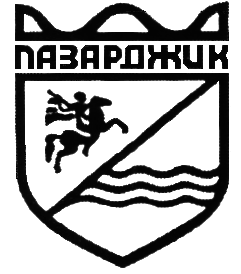 Община ПАЗАРДЖИК4400 Пазарджик бул.”България” N2,Тел:(034) 44 55 01, Факс:(034)44 24 95e-mail: secretary@pazardjik.bg